中国·合肥 “洛杉矶环境论坛-合肥分论坛”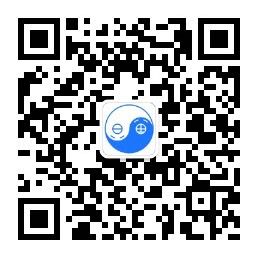 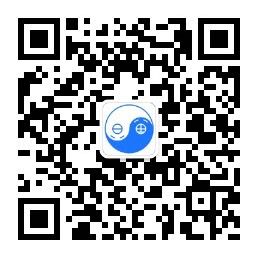 会议通知各有关单位：生态环境保护是功在当代、利在千秋的事业，为推进我国河湖生态修复、土壤与地下水污染修复工作，加强中美环境保护的交流合作，促进我国生态文明建设实施，特定于2017年10月19日—20日在中国·合肥举办“洛杉矶环境论坛-合肥分论坛”。会议内容通知如下:一、会议主要内容本次论坛主要研讨两个专题：专题1：水处理、水质和流域管理专题2：土壤和地下水污染调查与修复本次论坛设1个主会场和1个分会场。论坛开幕式及中美水质管理概况（论坛总体报告）于19日上午集中在主会场（三楼泓瑞厅）举行，19日下午之后专题1在主会场举行，专题2在分会场（四楼九华厅）举行。二、会议日期报到时间：2017年10月18日会议时间：2017年10月19日-20日三、会议费用会务费人民币2000元/人，在校学生按半价收费人民币1000元/人。会议期间住宿费用自理。四、会议地点合肥泓瑞金陵大酒店（地址：合肥市政务区祁门路1799号）五、会议组织主办单位： 美国南加州华人环保协会合肥工业大学支持单位： 《中国给水排水》杂志协办单位（按首字母顺序）： 安徽国祯环境修复股份有限公司中霖中科环境科技(安徽)股份有限公司承办单位：安徽泛湖生态科技股份有限公司六、联系方式安徽泛湖生态科技股份有限公司办公地址：合肥市高新区天湖路11号东华科技楼三楼会务组联系人: 朱甲华     手机：13965129351   邮箱：13965129351@163.com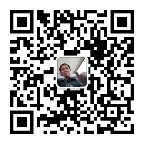 	微信号：wx807919199 方  兴     手机：15956973187   邮箱：fangxing86@163.com王  淦     手机：18055169753   邮箱：wanggan@vip.sina.com参会人员可申请加入论坛微信群——“洛杉矶环境论坛（合肥）会务群”七、主办单位简介美国南加州华人环保协会（Southern California Chinese-American Environmental Protection Association）是美国华人科技组织。由留美华人环保专业人士发起，于1991年3月正式成立，现有注册会员400多位，终身会员80余位，协会理事会由15位理事组成。南加州华人环保协会先后成功举办了多次国际环境研讨会，为全球华裔环境科学家、工程师和专业人士提供了互相交流学习的平台，收到了良好的效果，与会人员逐年增加。为满足这一需求，鉴于南加州华人环保协会这些年的办会经验，于2014年特别设置了“洛杉矶环境论坛”理事会，该理事会是南加州华人环保协会下属的独立常设机构，主要从事定期的国际环境研讨会的筹划、组织、举办和推广等活动。 洛杉矶环境论坛（Los Angeles Environmental Forum） 由南加州华人环保协会发起，是旨在促进全球华人环保专业人士交流的高端平台。迄今为止该论坛已经连续举办了十届，参加人数众多，且随着中国政府对环境保护的重视，中国与会人数增加显著。为更好促进中美环境交流，洛杉矶环境论坛从2015年开始在南京、北京成功举办多次分论坛。本次分论坛是首次将会场设在安徽省省会合肥市，这标志着洛杉矶环境论坛的辐射影响力进一步增强。在此，论坛组委会诚邀环保领域相关单位和专业人士积极报名参会。附件：1、论坛参会回执表      2、水处理水质和流域管理专题日程表      3、土壤地下水专题日程表美国南加州华人环保协会      合肥工业大学 二○一七年十月三日    